好消息－中国知网之全球学术快报使用指南全球学术快报，即移动知网，是基于CNKI学术资源及检索技术，面向机构、学生、学者，打造全球性的综合文献搜索APP。为用户提供定制服务，个性化推送，方便实时掌握学术研究与产业应用最新动态。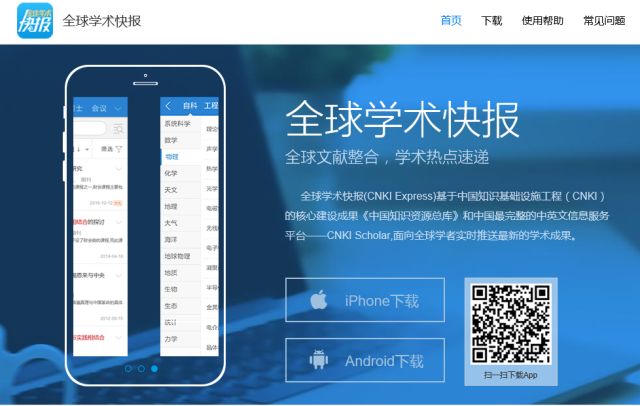 01如何进行登录和注册账号登录：可使用已有的知网账号直接登录，可实现一个账号多设备终端同步。快速注册：输入手机号和密码，根据短信验证码进行快速注册。普通注册：输入用户名、密码和邮箱地址进行注册。02如何进行机构关联A:用户登录→首页→个人→机构关联
只要绑定机构，就可以免费下载学校、图书馆、公司、机构等单位购买的文献。默认情况下，机构账户下载是关闭状态，需要开启。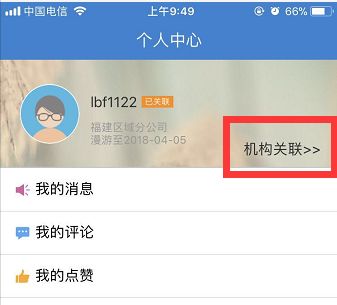 A:三种关联方式       1) 位置自动关联       根据您的位置，自动锁定机构。       2) 使用IP自动登录       自动检测当前网络权限，IP范围内下载。       3) 机构账户登录       手动输入机构账号名称和密码。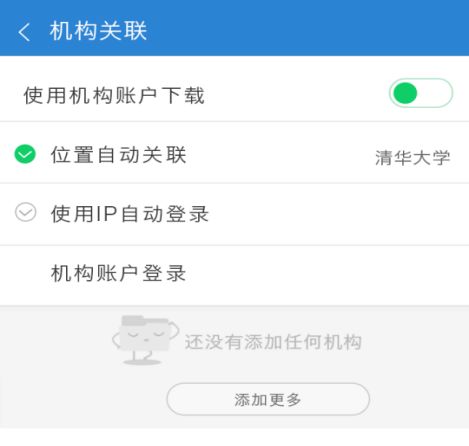 03如何进行文献检索快速检索：在文献分类下，输入关键字进行快速检索，检索结果可以进行筛选、排序。高级检索：关键之间可以是“与、或、非”的关系，根据输入的条件进行精确检索，检索结果可以筛选、排序。04如何阅读文献在线阅读：查看文献作者、关键词、摘要等文献详情，在文献详情页直接点击“阅读”按钮直接进入阅读界面。下载全文：将文献下载到本地或者云端“资料库”中，方便进行查阅、管理、分组和编辑。05如何查看出版物首页上操作栏检索框右侧→出版物主要是对期刊、博硕士授予单位、会议论文集、报纸、年鉴、工具书等的整刊查询，有大图和列表两种展示方式。06如何进行个性化定制首页→我的图书馆首页下导航栏点击进入“我的图书馆”上操作栏右侧点击“+”添加按钮，定制感兴趣的内容，目前包括快报、学科、项目、会议申报信息、期刊五大类；定制完成后在首页就可以看到自己感兴趣的最新内容。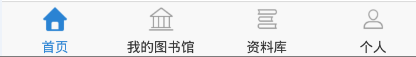 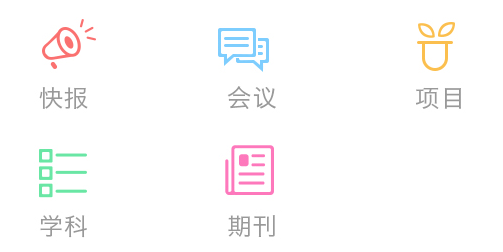 